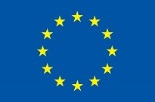 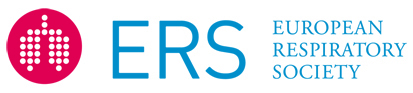 ERS Headquarters, 4 Avenue Sainte-Luce, CH-1003 Lausanne, SwitzerlandTel +41 21 213 01 01  E-mail fellowships@ersnet.orgCONFIDENTIAL 6-month INTERIM QUESTIONNAIRE – HOSTERS/EU RESPIRE3 Fellowship programmeComments from the Head of research (Host Supervisor)Name of the Host Supervisor:                    Regarding the Fellowship of:                    Fellowship Programme: RESPIRE3 – 3rd roundTo be filled in by the person responsible for the fellow (Host Supervisor). Should you need extra space, please extend relevant fields. For Global Fellowships, the relevant Host Supervisor for the specific reporting period should fill out the report but ideally both host supervisors (outgoing & return phases) should sign. Within this mandatory Host Report, we kindly ask you to provide a summary report (1-2 pages) regarding the fellowship during this interim period. Please comment on whether you are generally satisfied with the fellowship so far. We kindly remind you that the reference document throughout the fellowship remains the RESPIRE3 2019 Rules & Regulations. Please note that these comments are confidential and will not be communicated to the fellowship recipient in question. Please complete the full form (including confirmation box), sign and return by e-mail directly to fellowships@ersnet.orgConfirmation (please tick relevant boxes)Through this report, the Host Supervisor on behalf of the host centre also confirms the following:	We continue to consult and comply with ERS/EU regulations, as set out in the 2019 Rules & Regulations for RESPIRE3 as well as the European Charter for Researchers and the Code of Conduct for the Recruitment of Researchers.   We confirm that the fellow has worked full-time at the host centre exclusively on the RESPIRE3 fellowship research project, during the whole reporting period. S/he is receiving support towards the research project, career development, ethics as well as administrative matters.   We confirm that the fellowship recipient has been based at the host centre’s premises during the reporting period, except for short visits of 1-2 weeks or holidays. ERS has been or will be informed if the fellow has been or will be away from the host centre’s premises either for longer than one-off short visits of 1-2 weeks (e.g. conferences) or in case of recurrent visits (e.g. lab visits, collaborations, etc). 	There is no double funding as defined in section 4.3 of the 2019 Operational Rules & Regulations. Should any double funding arise, this will be declared at any time.  All research (whether carried out within EU or in non-EU countries) continues to be in compliance with all fundamental ethical standards and principles at EU level, notably Horizon2020, and national level legislation/guidelines, as per section 6 of the 2019 Operational Rules & Regulations.  	We are aware of the requirements in terms of acknowledgement of support as well as ensuring open access (free of charge online access for any user) to all peer reviewed scientific publications, as per EU rules and section 7.4 of the 2019 Operational Rules & Regulations  There are no administrative changes as well as any event or circumstances which might affect the implementation of the fellowship or are likely to have an impact on the performance of the fellowship, as per section 5.1 of the 2019 Operational Rules & Regulations.	The RESPIRE3 grant, corresponding to the reporting period in question, has been spent towards the fellowship recipient including the management cost contribution, as per section 4 of the 2019 Rules & Regulations. The fellow receives directly the mobility and – if applicable – family allowances. MANDATORY: Please provide a brief breakdown/update (e.g. gross/net salary, mobility allowance, family allowance, social charges & taxes, exchange rate if applicable) with regard to the use of the grant for the benefit of the fellowship recipient to date (corresponding to EUR 74’900.- per fellow-year including management cost contribution and plus – if applicable – additional family allowance):……………………………………………………………………………………………………………..……………………………………………………………………………………………………………..……………………………………………………………………………………………………………..  The costs of the research (see Rules & Regulations – item 4.3) are covered by the host centre itself, if needed, through other funding sources (with the exception of other Horizon2020 funding). MANDATORY: Please provide a brief breakdown/update with regards to the costs of the research project itself and how they are being covered:……………………………………………………………………………………………………………..……………………………………………………………………………………………………………..……………………………………………………………………………………………………………..-------I certify that my answers to the foregoing statements are true and complete to the best of my knowledge. Note: electronic signatures are acceptable. Place & Date: __________________________________ (dd/mm/yyyy)Host supervisor signature: ______________________For Global fellowships only:Signature of 2nd host supervisor: ______________________Summary with regard to support provided to the fellowship recipient towards delivery of fellowship research project (e.g. timeline, expected impact, research costs) and ethics compliance ……………………………………………………………………………………………………………..……………………………………………………………………………………………………………..……………………………………………………………………………………………………………..……………………………………………………………………………………………………………..……………………………………………………………………………………………………………..……………………………………………………………………………………………………………..……………………………………………………………………………………………………………..……………………………………………………………………………………………………………..…………………………………………………………………………………………………………….…………………………………………………………………………………………………………………………………………………………………………………………………………………………..Summary with regard to support provided to the fellowship recipient towards career development (e.g. trainings, Career Development Plan), dissemination/outreach and administrative matters ……………………………………………………………………………………………………………..……………………………………………………………………………………………………………..……………………………………………………………………………………………………………..……………………………………………………………………………………………………………..……………………………………………………………………………………………………………..……………………………………………………………………………………………………………..……………………………………………………………………………………………………………..……………………………………………………………………………………………………………..……………………………………………………………………………………………………………..